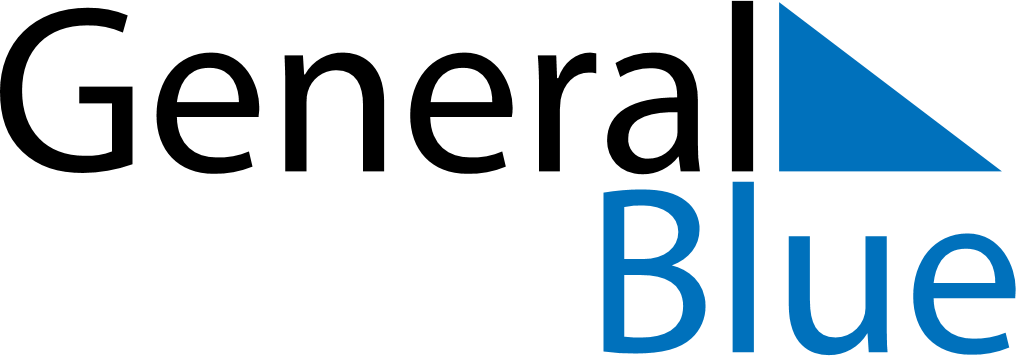 July 2023July 2023July 2023NicaraguaNicaraguaSundayMondayTuesdayWednesdayThursdayFridaySaturday12345678910111213141516171819202122Revolution Day232425262728293031